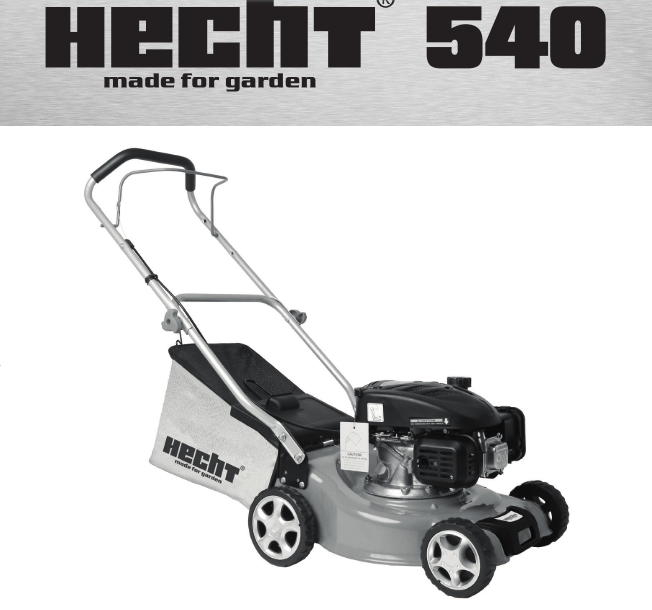 ПЕРЕКЛАД ОРИГІНАЛЬНИХ інструкцій по використаннюБензинова газонокосарка ВІТАЄМО З ПОКУПКОЮ HECHT продукту. Це керівництво містить важливу інформацію про безпеку, установці, експлуатації, обслуговуванні, зберіганні та усунення несправностей.Зберігайте це керівництво в надійному місці, щоб мати можливість знайти інформацію в майбутньому або для інших користувачів. З огляду на постійне технологічний розвиток і адаптацію до останніх суворим стандартам ЄС, технічні і конструктивні зміни можуть бути здійснені без попереднього повідомлення. Фотографії призначені тільки для ілюстративних цілей і можуть не повністю відповідати самому продукту. Неможливо пред'явити будь-які юридичні претензії, пов'язані з цим посібником оператора. У разі сумнівів зверніться до імпортера або продавцю.Перед першою операцією уважно прочитайте посібник користувача!ОПИС МАШИНИ ........................................................................................... 4ІЛЮСТРОВАНИЙ ПОСІБНИК........................................................................ 5СИМВОЛИ БЕЗПЕКИ ................................................................................... 10ТЕХНІЧНІ ХАРАКТЕРИСТИКИ .................................................................... 14РЕКОМЕНДОВАНІ АКСЕСУАРИ ................................................................. 16КЕРІВНИЦТВО ПО ЕКСПЛУАТАЦІЇ ............................................................. 17ПЕРЕКЛАД ДЕКЛАРАЦІЇ ПРО ВІДПОВІДНІСТЬ ЄС…………….…………..172ЗАПАСНІ ЧАСТИНИ ......................................................................................174ПІДТВЕРДЖЕННЯ ОЗНАЙОМЛЕННЯ З РОБОТОЮ ПРИСТРОЮ……... 175ОПИС МАШИНИ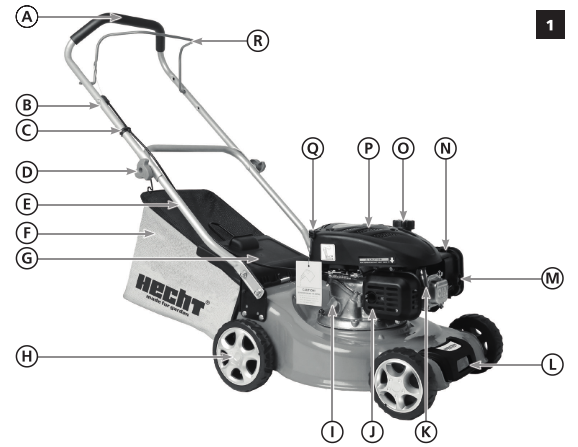 Ілюстрований посібник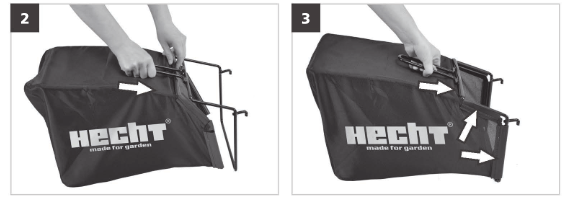 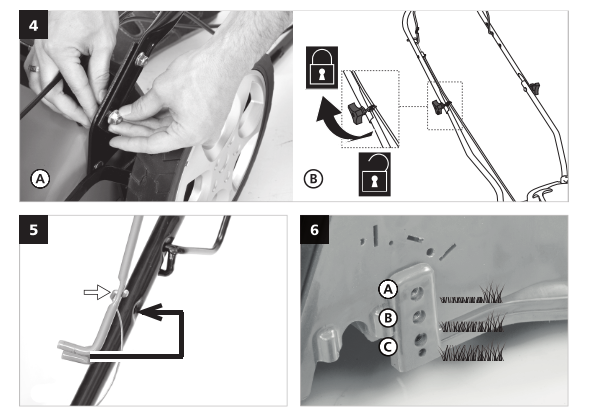 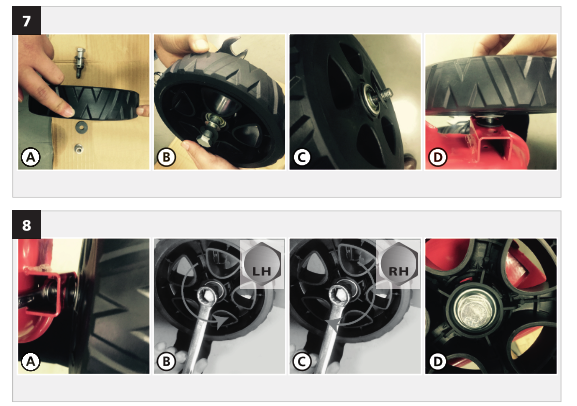 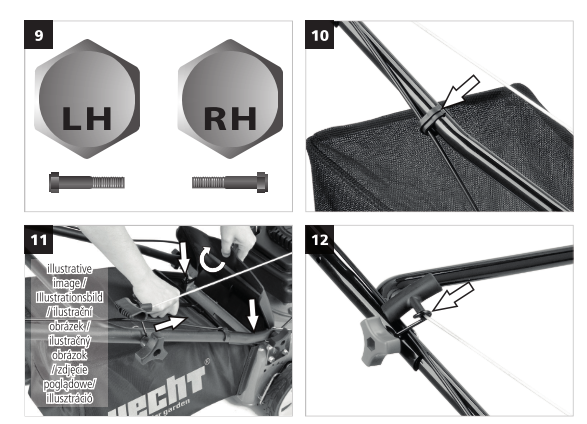 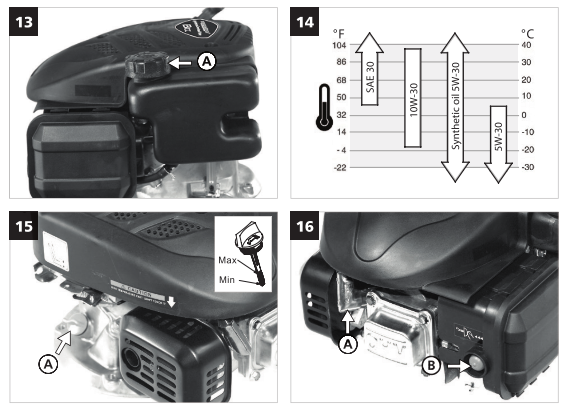 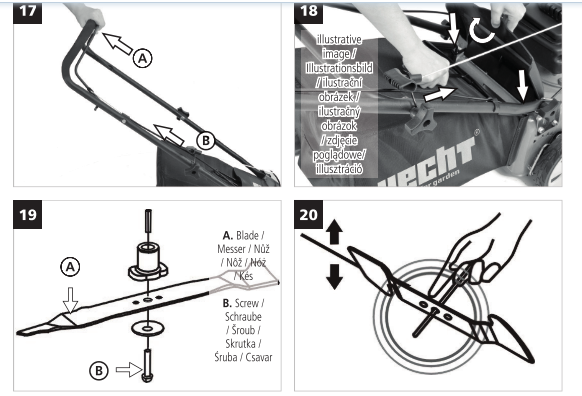 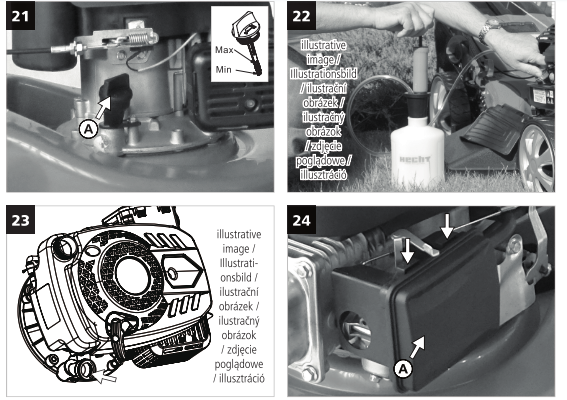 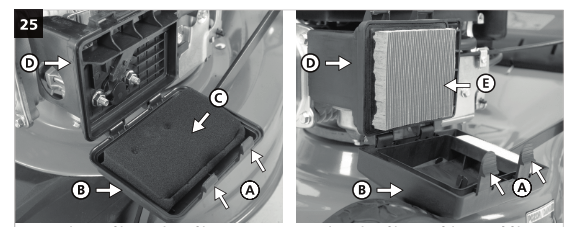 Пінний елемент фільтра             Плісований повітряний фільтр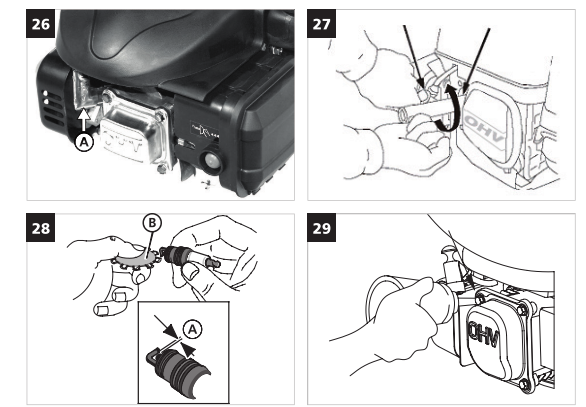 СИМВОЛИ БЕЗПЕКИТЕХНІЧНІ ХАРАКТЕРИСТИКИДвигунМашинаРЕКОМЕНДОВАНІ АКСЕСУАРИ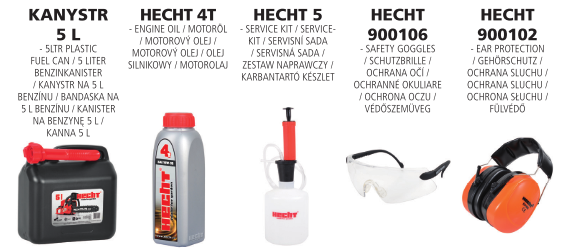 КЕРІВНИЦТВО ПО ВИКОРИСТАННЮПОПЕРЕДЖЕННЯ! БУДЬ ЛАСКА, ПРОЧИТАЙТЕ ІНСТРУКЦІЇ З ЕКСПЛУАТАЦІЇ! Прочитайте всі інструкції перед операцією. Зверніть особливу увагу на інструкції з техніки безпеки.Зверніть особливу увагу на вказані нижче інструкції:УВАГА! Сигнальне слово (слово-мітка), яке використовується для позначення потенційно небезпечної ситуації, яка може призвести до смерті або серйозної травми, якщо цього не запобігти.ОБЕРЕЖНО! Сигнальне слово (мітка слова). У разі недотримання інструкцій, ми попереджаємо про можливу небезпеку незначних чи середніх пошкоджень та / або пошкодження машини чи майна.Важливе повідомлення.Примітка. Він надає корисну інформацію.ЗМІСТОПИС МАШИНИ ..................................................................... 4ІЛЮСТРАТИВНЕ КЕРІВНИЦТВО .......................................... 5СИМВОЛИ БЕЗПЕКИ ............................................................ 10ТЕХНІЧНІ ХАРАКТЕРИСТИКА.............................................. 14РЕКОМЕНДОВАНІ АКСЕСУАРИ .......................................... 16УМОВИ ВИКОРИСТАННЯ .................................................... 18НАВЧАННЯ ............................................................................ 19ІНСТРУКЦІЇ З БЕЗПЕКИ ........................................................ 20ПІДГОТОВКА .......................................................................... 20РОБОЧА ОБЛАСТЬ ............................................................... 20ВИКОРИСТАННЯ БЕНЗИНОВИХ МАШИН ......................... 21РОБОТА З ДВИГУНОМ……………………………………….... 21ЗАХИСНЕ ОБЛАДНАННЯ .................................................... 21ОСОБИСТИЙ ЗАХИСТ І ПЕРША ДОПОМОГА ................... 22ЗАЛИШКОВІ   РИЗИКИ……………………………………….....22РОЗПАКОВУВАННЯ ………………………………………….... 23ЗБІРКА ................................................................................... 24ДО ЗАПУСКА ДВИГУНА ....................................................... 24ПАЛИВО ................................................................................. 24ЗАПРАВКА ............................................................................. 25МОТОРНОЕ МАСЛО .............................................................. 25ПЕРЕВІРКА РІВНЯ МАСЛА І ДОДАВАННЯ ........................ 25ПЕРЕВІРКА  ДВИГУНА ......................................................... 26ВИСОКІ ВИСОТИ ……………………………………………...... 26ОПЕРАЦІЯ .............................................................................. 26ПОЧАТОК РОБОТИ ДВИГУНА ……………………………....... 26ГАЛЬНІВНА  РУЧКА ............................................................... 27ЗУПИНИТИ ДВИГУН ............................................................... 27ТРАВОЗБІРНИК ………………………………………………….. 28ШАССИ .................................................................................... 28ІНСТРУКЦІЯ ПО РЕГУЛЮВАННЯ ВИСОТИ КОСІННЯ......... 28ДЛЯ НАЙКРАЩИХ РЕЗУЛЬТАТІВ КОСІННЯ ........................ 28ДОГЛЯД ТА ОБСЛУГОВУВАННЯ .......................................... 29ОБСЛУГОВУВАННЯ МАШИНИ…………………….…………... 30ОЧИЩЕННЯ .............................................................................. 30ІНСТРУКЦІЇ ПО СМІЗУВАННЮ ................................................ 31КОСІННЯ  ЛЕЗОМ ..................................................................... 31ТЕХНІЧНЕ ОБСЛУГОВУВАННЯ ДВИГУНА …………………... 32ПЛАН ІНСПЕКЦІЇ ТА ОБСЛУГОВУВАННЯ .............................. 32ЗМІНА МАСЛА ........................................................................... 32ПОВІТРЯНИЙ ФІЛЬТР .............................................................. 33СВІЧКА ЗАПАЛЮВАННЯ ......................................................... 34ГЛУШНИК.................................................................................... 34ВУГЛЕЦЕВІ ВІДКЛАДЕННЯ ..................................................... 34ПАЛИВНА СИСТЕМА ................................................................ 34РЕГУЛЮВАННЯ ДВИГУНА …………………………………........ 35ЗБЕРІГАННЯ .............................................................................. 35ЗБЕРІГАННЯ ДВИГУНА …………………………………............. 35ПІДГОТОВКА .............................................................................. 35ЗАСТЕРЕЖЕННЯ ПРИ ЗБЕРІГАННЯ ....................................... 35ДОДАВАННЯ СТАБІЛІЗАТОРА БЕНЗИНУ .............................. 36ПОЗА СЕЗОНОМ ЗБЕРІГАННЯ …………………………………. 36ВИДАЛЕННЯ НА  ЗБЕРІГАННЯ ............................................... 36ЗБЕРІГАННЯ ПАЛИВА .............................................................. 36ІНСТРУКЦІЇ З ЗБЕРІГАННЯ ПРИСТРОЮ ................................ 37ТРАНСПОРТУВАННЯ ……………………………………...…....... 37УСУНЕННЯ ПОРУШЕНЬ …………………………………..….….. 38ОБСЛУГОВУВАННЯ І ЗАПАСНІ ЧАСТИНИ ................................... 39УТИЛІЗАЦІЯ ....................................................................................... 39ГАРАНТІЯ ПРОДУКТУ ...................................................................... 39ГАРАНТІЯ ДВИГУНА ......................................................................... 40ПЕРЕКЛАД ДЕКЛАРАЦІЇ ВІДПОВІДНОСТІ ЄС ............................ 172ЗАПАСНІ ЧАСТИНИ ………………………………………………….... 174ПІДТВЕРДЖЕННЯ ОЗНАЙОМЛЕННЯ  З РОБОТОЮ ПРИСТРОЇ. 175УМОВИ ВИКОРИСТАННЯПОПЕРЕДЖЕННЯ! БУДЬ ЛАСКА, ПРОЧИТАЙТЕ ІНСТРУКЦІЇ З ЕКСПЛУАТАЦІЇ! Прочитайте всі інструкції перед операцією. Зверніть особливу увагу на інструкції з техніки безпеки.ПОПЕРЕДЖЕННЯ!  ДОТРИМУЙТЕСЬ інструкцій ОСОБЛИВО ЗАХОДІВ БЕЗПЕКИ, НЕДОТРИМАННЯ ІНСТРУКЦІЙ  може призвести до пошкодження продукту або серйозної травми.Якщо ви помітили пошкодження під час транспортування або розпакування, негайно повідомте про це свого постачальника. НЕ ЕКСПЛАТУЙТЕ!ОСОБЛИВІ УМОВИ ВИКОРИСТАННЯЦей продукт призначений виключно для використання:- косити оброблений газон домашнього саду.- для приватного використання. Для використання вдома і в саду. Приватне використання газонокосарки означає щорічний час роботи, зазвичай не перевищує 50 робочих годин, протягом якого машина в основному використовується для обслуговування невеликих газонів в житлових приміщеннях і садів для дому / хобі. Машина не призначена для використання в громадських місцях, спортивних залах і в сільському/ лісовому господарстві.- згідно з відповідними описами та інструкціями з техніки безпеки в даній інструкції з експлуатації. Будь-яке інше використання не відповідає призначенню.Через потенційну небезпеку для користувача забороняється використовувати газонокосарку для підстригання кущів, живоплотів і чагарників, для різання або подрібнення витких рослин або газонів на дахах садів або в балконних ящиках, а також для очищення пішохідних доріжок, використовується в якості подрібнювача для подрібнення деревних або живоплотів. Крім того, газонокосарка не повинна використовуватися в якості культиватора або для вирівнювання нерівних ділянок землі, наприклад кротовини.Відзначте предмети і встановлені перешкоди, які не видно під травою і не можуть бути видалені (коріння, пні, каміння і т. д.). Тримайте відмічені місця на достатній відстані, щоб лезо не могло стикатися з цими об'єктами і перешкодами при роботі. З тієї ж причини вирівняти невеликі нерівномірності рельєфу місцевості (кротовини, канавки шин, провали і т. д.), по яким можуть торкнутися колеса косарки.Якщо виріб використовується для будь-якої іншої мети, ніж за призначенням, або якщо зроблено несанкціоновані зміни, встановлена законом гарантія та встановлена законом відповідальність за дефекти, а також будь-яка відповідальність з боку виробника недійсна.Не перевантажуйте! Використовуйте продукт тільки для тих повноважень, для яких він був розроблений.Продукт, призначений для цієї мети, виконує його краще і безпечніше, ніж продукт з аналогічною функцією. Тому завжди використовуйте правильний для цієї мети. Пам'ятайте, що наші продукти не призначені для комерційного, комерційного або промислового використання відповідно до їх призначення. Ми не несемо відповідальності, якщо продукт використовується в цих або аналогічних умовах.Там, де це потрібно, дотримуйтесь законодавчих вказівок та правил, щоб запобігти можливим аваріям під час експлуатації.Користувач несе відповідальність за всі збитки, завдані третім особам або їх майну.ОБЕРЕЖНО! Ніколи не використовуйте продукт, якщо він знаходиться поруч з людьми, особливо дітьми або домашніми тваринами.• Зберігайте ці інструкції та використовуйте їх, коли вам потрібна додаткова інформація.Якщо ви не розумієте деякі з цих інструкцій, зверніться до свого дилера. Якщо виріб позичено іншій особі, з ним потрібно позичити цю інструкцію.НАВЧАННЯВесь експлуатаційний персонал повинен бути належним чином навчений користуванню, експлуатації та встановленню та особливо ознайомлений із забороненою діяльністю.• Ніколи не допускайте використання дітьми або людьми, незнайомими цими інструкціями. Місцеві правила можуть визначати віковий ліміт оператора.• Цей продукт не призначений для використання особами зі зниженими сенсорними або розумовими можливостями або відсутністю досвіду та знань - якщо тільки вони не знаходяться під наглядом особи, відповідальної за їх безпеку, або якщо ця особа дала інструкцію, як користуватися цим продуктом. Продукт не призначений для використання дітьми та особами зі зниженою рухливістю або поганим фізичним норавом. Ми настійно рекомендуємо вагітним жінкам звертатися до лікаря перед використанням цього продукту.• Дотримуйтесь національних / місцевих норм щодо робочого часу (будь ласка, зверніться до місцевих органів влади).ІНСТРУКЦІЇ З ТЕХНІКИ БЕЗПЕКИ• Знай свій інструмент. Уважно прочитайте інструкцію з експлуатації. Вивчіть його додатки і обмеження, а також конкретні потенційні небезпеки, пов'язані з цим інструментом. ознайомитисясебе з елементами управління на машині і як їх використовувати.• Будьте обережні на роботі, зосередьтеся на реальній роботі і керуватися здоровим глуздом.• Неуважність під час роботи може призвести до втрати контролю над машиною.• Не використовуйте цю машину, якщо ви втомилися, хворі або перебуваєте під впливом алкоголю, наркотиків або ліків.• Не ставте руки і ноги поруч з обертовими деталями або в камери подачі і випускний отвір.• Чи не перестаратися. Зберігайте правильну опору і рівновагу завжди. Це дозволяє краще зберігати контроль над приладом в непередбачених ситуаціях.• Перед включенням машини вийміть будь регулювальний ключ або гайковий ключ. Гайковий ключ або ключ, залишений прикріпленим до обертається машини, може призвести до травми.• Тривале використання машини може призвести до порушень кровообігу в руках, викликаним вібрацією. Ці ефекти можуть бути погіршені низькими температурами навколишнього середовища і / або захопленням рукоятки надмірно туго. Період використання ви можете продовжити за допомогою відповідних рукавичок або регулярних перерв. Робіть перерви на роботу. Обмежте кількість впливу в день.УВАГА! Усі запобіжні заходи та засоби управління, які використовуються в присутності оператора, повинні бути функціональними та належним чином та регулярно перевірятися. Системи безпеки або функції косарки не слід змінювати або утилізувати.ПІДГОТОВКА• Огляньте машину, переконайтесь, що вона справна, перевірте, чи всі гвинти, гайки та інші кріплення належним чином закріплені та екран на місці. Замініть нечитабельні мітки.• Утримуйте всі щитки та дефлектори на місці та в справному стані.• Видаліть накопичені сміття з області глушника та циліндра. Огляньте глушник на наявність тріщин, корозії та інших пошкоджень.• Перевірте машину перед кожним використанням, щоб визначити, чи не зношені чи пошкоджені робочі інструменти. Замініть зношені або пошкоджені деталі.РОБОЧА ЗОНА• Не користуйтеся у вибухонебезпечному середовищі, наприклад, в присутності легкозаймистих рідин, газів і пилу. Продукт створює іскри, що можуть запалити пил або дим.• Перевірте місцевість, де ви збираєтеся використовувати машину, і видаліть будь-які предмети, які можуть бути захоплені, заплутані або викинуті (камені, осколки скла, цвяхи, дроти, іграшки, палки та т. Д.).Експлуатувати машину тільки на безпечній поверхні і тільки при хорошому освітленні!• Ніколи не користуйтеся інструментом під час дощу і штормів, особливо якщо існує ризик ударів блискавки.• Ніколи не користуйтеся інструментом на слизькій поверхні. Тримайте дітей та сторонніх осіб під час роботи на машині. Відволікання може призвести до втрати контролю.• Будьте обережні при використанні газонокосарки поблизу країв, канав або берегів. Машина може раптово перевернутися, якщо колесо знаходиться на краю обриву або канави, або якщо кромка прогинається.РОБОТА НА СХИЛАХ• Чи не косите надмірно круті схили. Небезпека травмування при перекиданні машини. Максимально допустимий ухил 15 °.• Для колісних роторних машин косите по схилах, ніколи не піднімаючись і не опускаючись.• Дотримуйтесь особливої обережності при зміні напрямку на схилах.Використання бензинових машин• При роботі з бензиновим агрегатом ніколи не застосовуйте грубу силу. Машина, яка була розроблена для цієї роботи, виконує її краще і безпечніше, тому завжди використовуйте правильну машину для даного завдання.• Продуктивність бензинового двигуна, встановленого на конкретному пристрої, може не досягати валовий продуктивності. Це викликано багатьма факторами, наприклад, використовувані компоненти (вихлоп, зарядка, охолодження, карбюратор, повітряний фільтр і т. п.), Обмеження щодо використання, умови експлуатації (температура, вологість і т.п.) І відмінності між окремими виробленими двигунами.РОБОТА З ДВИГУНОМПОПЕРЕДЖЕННЯ! Двигун виробляє чадний газ під час роботи. Це безбарвний отруйний газ без запаху. Вдихання оксиду вуглецю може викликати нудоту, слабкість, порушення репродуктивної функції або навіть смерть.• Не запускайте двигун у закритому просторі, що може спричинити накопичення чадного газу.УВАГА! Працюючі двигуни виробляють тепло. Деталі двигуна і глушника сильно нагріваються під час роботи. Після дотику вони можуть викликати серйозні опіки. Якщо воно близьке до будь-яких легкозаймистих матеріалів, наприклад, листя, трава, чагарники і т. п., Вони можуть спалахнути.• Чи не нахиляти машину, щоб уникнути перекидання або витоку бензину і масла.• Чи не нахиляти машину при працюючому двигуні.• Перед тим як покинути машину або заправитися, вимкніть двигун.Зверніть увагу на інструкції з техніки безпеки та попередження в розділі ПАЛИВО.ЗАХИСНЕ СПОРЯДЖЕННЯ• Носити затверджені засоби захисту очей! Робота машини може призвести до потрапляння сторонніх предметів в очі, що може призвести до серйозного пошкодження очей. Нормальних очок недостатньо для захисту очей. Наприклад, коригувальні окуляри або сонцезахисні окуляри не забезпечують належного захисту, оскільки вони не мають спеціального захисного скла і недостатньо закриті з боків.• Носити відповідні засоби захисту від шуму! Вплив шуму може призвести до пошкодження слуху або втрати слуху. Робіть перерви на роботу. Обмежте кількість впливу в день.• Завжди носіть міцне взуття з нековзною підошвою. Небезпека пошкодження ніг або ризик посковзнутися на мокрій або слизькій землі. Це захищає від травм і забезпечує хорошу опору.• Носити захисні рукавички.• Засоби безпеки, такі як респіратор або каска, використовувані для відповідних умов, зменшать травми.• Одягайся правильно. Не носіть просторий одяг або одяг, в якій є шнури або ремені, прикраси тощо. Тримайте волосся, одяг і рукавички далеко від рухомих частин. Вільний одяг, прикраси або довге волосся можуть потрапити в рухомі частини.ОСОБИСТИЙ ЗАХИСТ І ПЕРША ДОПОМОГА• Якщо можливо, працюйте тільки в тих місцях, де в разі потреби можна викликати швидку допомогу!Примітка. Ми рекомендуємо завжди мати:• У вашому розпорядженні відповідний вогнегасник (сніг, порошок, галотрон).• Повністю обладнаний аптечку, легко доступний для супроводу та оператора.• Мобільний телефон або інший пристрій для швидкого виклику швидких служб.• Супровідна особа, знайома з принципами надання першої допомоги.Супроводжуюча особа повинна перебувати на безпечній відстані від робочого місця, при цьому завжди бачити вас!• Завжди дотримуйтесь принципи надання першої медичної допомоги в разі будь-яких травм.• Якщо є поріз, закрийте рану чистою пов'язкою (тканиною) і міцно натисніть, щоб зупинити кровотечу.• Якщо шкіра обпечена, спочатку уникайте подальшого впливу джерела опіків. Охолоджують пошкоджені ділянки меншого розміру водою приблизно 4-8 °С. Не наносить мазі, креми або присипки на уражену ділянку. Найкраще використовувати мокрий компрес, наприклад, носовичок або рушник. Потім закріпіть стерильний чохол і при необхідності зверніться за медичною допомогою.• Якщо люди з порушеннями кровообігу часто піддаються надмірній вібрації, вони можуть отримати травму кровоносних судин або їх нервової системи. Вібрація може призвести до появи таких симптомів на пальцях, руках або зап'ястях: оніміння, свербіння, біль, поколювання, зміни кольору шкіри або самої шкіри. При виникненні будь-якого з цих симптомів звернетеся до лікаря.• Не допускайте потрапляння бензину або масла на шкіру. Тримайте бензин і масло подалі від очей. Якщо бензин або масло потрапили в очі, негайно промийте їх чистою водою. Якщо роздратування зберігається, негайно зверніться до лікаря.• Отруєння чадним газом може призвести до смерті! Ранні ознаки отруєння чадним газом нагадують симптоми грипу, такі як головний біль, запаморочення і / або нудота. Якщо у вас є ці симптоми, негайно подихайте свіжим повітрям! При необхідності зверніться за медичною допомогою.У ВИПАДКУ ПОЖЕЖІ:• Якщо двигун починає горіти або з нього виходить дим, вимкніть виріб і відійдіть в безпечне місце.• Для гасіння пожежі використовуйте відповідний вогнегасник (пінне гасіння, сніг, порошок, галотрон).•  НЕ ПАНІКУЙТЕ. Паніка може завдати ще більшої шкоди.Залишкові ризики• Навіть якщо продукт використовується відповідно до інструкцій, неможливо усунути всі ризики, пов'язані з його експлуатацією. Наступні ризики можуть виникнути в зв'язку з конструкцією пристрою:• Небезпека перегріву, що призводить до опіків або опіків і інших травм, викликаних можливим контактом з високотемпературними об'єктами або матеріалами, включаючи джерела тепла.• Небезпеки, викликані контактом з шкідливими рідинами, газом, туманом, димом і пилом або їх вдиханням. (Наприклад, вдихаючи).• Небезпеки, викликані недотриманням ергономічних принципів при конструюванні машини, наприклад, небезпеки, викликані нездоровим положенням тіла або надмірним перезарядом і ненатурально анатомією руки-руки людини, відносяться до конструкції ручки, рівновагиавто.• Небезпека через несподіване запуску або несподіваною перевищення швидкості двигуна через збій / несправності системи управління, пов'язаної з виходом з ладу ручки і органів управління.• Небезпеки, викликані неможливістю зупинити машину в кращих умовах, пов'язані з надійністю рукоятки і розміщенням пристрою вимкнення двигуна.• Небезпеки, викликані дефектом системи управління машиною, пов'язані з надійністю рукоятки, розташуванням водіїв і маркуванням.• Небезпеки, викликані зйомкою предметів або розбризкуванням рідин.• Механічна небезпека, викликана різанням і викидом.• Шумовий ризик, що призводить до втрати слуху (глухота) і іншим фізіологічних розладів (наприклад, втрата рівноваги, втрата свідомості).• Ризик вібрації (що призводить до судинних і неврологічних ушкоджень в системі «рука-рука», наприклад, так звана «хвороба білого пальця»).• Небезпека пожежі або вибуху пов'язана з протокою палива.ПОПЕРЕДЖЕННЯ! Виріб виробляє електромагнітне поле дуже слабкої інтенсивності. Це поле може заважати роботі деяких кардіостимуляторів. Щоб зменшити ризик серйозних або смертельних травм, люди з кардіостимуляторами повинні проконсультуватися з їх лікарем і виробником.РОЗПАКУВАННЯ• Ретельно перевірте всі деталі після розпакування продукту з коробки.• Чи не викидайте пакувальні матеріали до тих пір, поки ви не уважно вивчіть їх, якщо вони не залишилися частиною продукту.• Частини упаковки (пластикові пакети, скріпки і т. п.) Чи не повинні залишатися в недоступному для дітей місці, це може стати джерелом небезпеки. Існує небезпека проковтування або задухи!• Якщо ви помітите пошкодження при транспортуванні або розпаковуєте, негайно повідомте про це постачальника. Не використовуйте продукт!• Ми рекомендуємо зберегти пакет для подальшого використання. Пакувальні матеріали повинні бути перероблені або утилізовані відповідно до чинного законодавства. Сортуйте різні частини упаковки за матеріалом і передавайте в відповідні місця збору. Для отримання додаткової інформації зв'яжіться з місцевою адміністрацією.ВМІСТ ПАКЕТУ1x корпус газонокосарки, 1x верхня частина ручки, 1x нижня частина ручки, 1x сумка для трави, 1x металічна рама для трави, 1x набір кріплень, 4x колесо, 1x керівництво по експлуатації• Стандартні аксесуари можуть бути змінені без попереднього повідомлення.• Цей продукт вимагає складання. Продукт повинен бути правильно зібраний перед використанням.ЗБІРКАПеред використанням газонокосарки необхідно зібрати всю штовхач, травосборник і колеса. Поетапні інструкції по експлуатації і використовуйте зображення, представлені в якості наочного посібника, для простої складання машини.1. Помістіть металевий каркас в травозбірник (мал. 2) - якщо він ще не зібраний.2. Закріпити травозбірник на металевому каркасі (мал. 3).3. Прикрутіть нижню частину рукоятки до корпусу косарки (мал. 4А).4. Прикрутіть верхню частину ручки до нижньої частини ручки (мал. 4B). Не забувайте з правого боку оператора вставки утримувач ручки стартера.5. Зніміть ручку гальма і в отвір в ній зачепите подовжувач троса гальма (мал. 5), а потім поставте ручку назад в рукоятку.6. Приєднання коліс (мал. 7-8): Використовуйте гайковий ключ на болтах і закріпіть чотири колеса на платформі у відповідному положенні (мал. 6) - якщо він ще не встановлений.ПРИМІТКА! У упаковці є болти для лівої та правої сторони газонокосарки - LH = зліва, RH = права (мал. 9) - звертайте увагу, при  встановлені.Примітка: RH = обертання годинникової стрілки / LH = обертання проти годинникової стрілки.7. Встановіть невелику шайбу між колесом і колодою. Для кріплення всіх чотирьох коліс використовуйте відповідні отвори.8. Затягнути болти. Покладіть кришку колеса.9. Приєднайте кабель за допомогою кабельно-затискача (мал. 10).МОНТАЖ І РОЗБІРКА ТРАВОЗБІРНИКА1. Для установки: Підніміть задню кришку і встановіть травозбірник на задній частині косарки (мал. 11).2. Щоб зняти: візьміть і зніміть задню кришку, зніміть травозбірник.СТАРТЕРНА РУЧКА1. Відключіть чохол свічки запалювання.2. Натисніть ручку управління зупинкою. Акуратно потягніть ручку стартера до ручки і надіньте її на направляючу троса (мал. 12).3. Підключіть свічку запалювання.ПЕРЕД ЗАПУСКОМ ДВИГУНАУВАГА! Через транспортування машина поставляється без моторного масла і палива. З тієї ж причини деякі типи машин теж не заправляються трансмісійним маслом. Перед введенням в експлуатацію залийте масло і паливо!ДВИГУН СЕРТИФІКОВАНО ДЛЯ БЕНЗИНУ - НАТУРАЛЬНИЙ 95 (SUPER 95).Використовуйте чисте свіже неетильованого паливо товарного якості;Примітка. Машина оснащена чотиритактним двигуном і повинна працювати виключно на чистому бензині БЕЗ масла!ПОПЕРЕДЖЕННЯ! Бензин легко загоряється і вибухонебезпечний, а також його пари. Ви можете отримати серйозні опіки або травми при заправці бензином.ЗаправкаПОПЕРЕДЖЕННЯ! Заглушити двигун. Ніколи не знімайте кришку паливного бака і не доливайте паливо, коли двигун працює або гарячий. Після зупинки двигуна дочекайтеся повного охолодження двигуна і компонентів вихлопу.1. Зніміть кришку паливного бака (мал. 13А).2. Залийте бензин максимум на один см нижче нижнього краю шиї.3. Не переповнюйте! Перед запуском двигуна витріть пролита бензин.4. Всі кришки цистерни і контейнерів для масових вантажів повинні бути переобладнані і затягнуті.УВАГА! Ніколи не заправляйте бензин в кімнаті.• Не палить і не використовуйте відкритий вогонь під час заправки.• Переконайтеся, що ви перебуваєте далеко від джерел тепла, іскор і вогню.• При розливі бензину не запускайте двигун. Негайно приберіть пролита бензин. Перемістіть машину із зони, де розлився бензин, і почекайте, поки пари палива не розсіються, щоб уникнути загоряння.• Не використовуйте бензин, що містить етанол. Не змішуйте масло з бензином. Для захисту двигуна ми рекомендуємо використовувати стабілізатор палива, який є на заправних станціях.• Переконайтеся, що вода і бруд не потрапляють в паливний бак.• Паливо не повинно бути старше 14 днів.Примітка: паливо може пошкодити фарбу та деякі види пластмас. Доливаючи паливний бак, будьте обережні і намагайтеся не розливати бензин. Пошкодження, спричинені розливанням палива, не поширюються на гарантію.МОТОРНЕ МАСЛООБЕРЕЖНО! Цей двигун поставляється без масла, не забудьте додати масло в двигун перед запуском. Використовуйте лише нижче рекомендованих видів масла.• Використовуйте чотиритактне моторне масло, яке відповідає або перевищує вимоги до класу продуктивності за класифікацією SF, SG, SH API або їх еквівалентом.• Для загального використання цілий рік, ми рекомендуємо SAE 10W-30 HECHT 4T.• Для загального використання взимку рекомендується використовувати SAE 5W-40, HECHT 5W-40.• Виберіть оптимальну в'язкість масла, яка відповідає температурі навколишнього середовища, при якій ви працюєте з машиною (мал. 14). НЕ ЗМІШУЙТЕ МАСЛА!ПЕРЕВІРКА РІВНЯ МАСЛА І ДОДАВАННЯПримітка. Перевіряйте рівень масла тільки при вимкненому і охолодженому двигуні. Машину в горизонтальному положенні.1. Зніміть кришку маслоналивного отвори / щуп (мал. 15А) і ретельно висушіть його.2. Потягніть пробку кришки /щупа маслозаливної горловини в шийку маслоналивной горловини, але прикрутите її. Після вилучення прочитайте покажчик рівня масла.3. Якщо рівень масла знаходиться поблизу або нижче рівня щупа нижньої межі, зніміть кришку маслозаливного отвору / щуп і долийте масло в двигун між верхньою і нижньою відміткою (мал. 15). Не переповнюйте.4. Встановіть кришку заливної горловини / щуп.Замініть масла відповідно до пункту «ТЕХНІЧНЕ ОБСЛУГОВУВАННЯ / ЗАМІНА МАСЛА».УВАГА! Неправильна заправка або недостатня кількість масла може призвести до непоправного пошкодження двигуна.ПЕРЕВІРКА ПІДГОТОВКИ ДВИГУНА• Для вашої безпеки і для максимального збільшення терміну служби вашого обладнання дуже важливо приділити кілька хвилин перевірці стану двигуна перед експлуатацією.ЗАВЖДИ Перевірте НАСТУПНІ ПУНКТИ, ПЕРШ НІЖ запускати двигун:--Рівень палива--Рівень масла- Очисник повітря (якщо є)- Загальний контроль: переконайтеся, що немає витоків, знайдіть незакріплені або пошкоджені деталі.- Перевірте обладнання двигуна.УВАГА! Перед тим, як приступити до роботи з двигуном, обов'язково перевірте чи немає проблем, якщо  є зверніться до уповноваженого сервісного дилера для її усунення. Неправильне обслуговування цього двигуна або неможливість усунути проблему перед експлуатацією може призвести до несправності, в результаті якої ви можете отримати серйозну травму або загинути.ВИСОКІ ВИСОТИ• Двигуни, що працюють на великих висотах (вище 1600 метрів над рівнем моря), вимагають особливої уваги, оскільки зменшення відносини насиченості паливної суміші до перенасичення. Це призводить до втрати потужності і збільшення витрати палива. Для отримання додаткової інформації зв'яжіться з авторизованим сервісним центром.РОБОТАПОПЕРЕДЖЕННЯ! Забороняється експлуатувати газонокосарку без травозбірника або без самозакривних захисного кожуха.УВАГА! Відразу після запуску двигуна лезо косарки починає обертатися. Навіть після вимкнення двигуна лезо буде продовжувати обертатися протягом кількох секунд. Тримайте руки і ноги подалі від обертових частин.ПОПЕРЕДЖЕННЯ! Двигун виробляє чадний газ під час роботи. Це безбарвний отруйний газ без запаху. Вдихання оксиду вуглецю може викликати нудоту, слабкість, порушення репродуктивної функції або навіть смерть. Не заводьте двигун в замкнутому просторі, яке може викликати накопичення чадного газу.ПОЧАТОК РОБОТИ ДВИГУНА1. Запалювання підключено через кабель і ковпачок свічки запалювання (гумовий чохол) зі свічкою запалення. Перевірте з'єднання (МАЛ. 16А).2. Натисніть пускову лампу (МАЛ. 16B) 1-3 рази перед запуском двигуна. Заправка звичайно не потрібно при повторному запуску теплого двигуна.3. Стоячи за косаркою, візьміться за ручку управління гальмом (МАЛ. 17А) і притиснути її до верхньої ручці, як показано на рис.4. Візьміться за ручку стартера (МАЛ. 17B) і обережно потягніть за ручку стартера, поки вона не почне чинити опір, потім швидко і сильно потягніть вгору.УВАГА! Не дозволяйте ручці стартера замикатися на двигуні. Обережно поверніть його, щоб не пошкодити стартер.УВАГА! Швидке втягування пускового троса (віддача) буде тягнути руку і руку до двигуна швидше, ніж ви можете відпустити. Це може привести до переломів, переломів, забоїв або розтягування.5. Після запуску двигуна повільно повертайте ручку стартера до направляючого болта канату.6. Відпустіть ручку упору, щоб швидко зупинити двигун і лезо, якщо це необхідно.• Не схиляйте газонокосарку при запуску двигуна. Заведіть косарку на рівну поверхню, без високої трави чи перешкод.• Не запускайте двигун, стоячи перед випускним отвором.ГАЛЬМІВНА РУЧКАУВАГА! Щоб уникнути ненавмисного пуску газонокосарки, вона оснащена моторним гальмом.• Гальмо двигуна - основна функція безпеки косарки. Коли важіль гальма відпущений, двигун і лопаті повинні автоматично зупинитися. Час гальмування залежить від стану і зносу гальма. Якщо гальмо не працює належним чином, зверніться в авторизований сервісний центр.• Перед скошуванням слід кілька разів перевірити функцію гальма, щоб переконатися, що все в порядку.Під час роботи міцно тримайте ручку і важіль керування гальмом. Якщо ви відпустіть важіль гальма під час роботи машини, двигун зупиниться.КОСІННЯПОПЕРЕДЖЕННЯ! Перед виконанням будь-якого з кроків, описаних в наступних кроках, завжди зупиняйте двигун і почекайте, поки ніж не перестане обертатися. У разі, коли необхідно потрапити в робочу зону зупиненого ножа, необхідно убезпечити двигун від випадкового запуску (наприклад, потягнувши за кінець кабелю свічки запалювання).Це попередження не буде повторюватися в наступних кроках.ТРАВОЗБІРНИК1. Для установки: підніміть задню кришку і встановіть травозбірник на тримач ззаду косарки (МАЛ. 18).2. Зняти: візьміться і зніміть задню кришку. Підніміть травосборник з тримача і назад, щоб зняти його.• При спустошені кошика очищайте її так, щоб проникало для повітря.• Спорожнення травозбірника до максимального заповнення (при вмісті 50-70%) поліпшить збір трави.ШАСІНижня частина кришки і зливний тунель повинні очищатися після кожного використання. Накопичення відкладень трави, листя і брудних відкладень і т. п. Викликає корозію і може перешкодити роботі двигуна.При чищенні нижній частині кришки нахиліть газонокосарку так, щоб свічка була спрямована вгору.РЕГУЛЮВАННЯ ВИСОТИУВАГА! Ні в якому разі не вносите жодних змін в газонокосарку, що не зупинивши спочатку двигун і не від'єднавши провід свічки запалювання. Косарку можна відрегулювати, змінивши положення коліс на три висоти.1. Зніміть колісні ковпаки.2. Використовуйте гайковий ключ, щоб відкрутити колеса.3. Відкрутіть колеса в потрібне положення (МАЛ. 6). Між колесом і корпусом газонокосарки повинна бути розміщена невелика подушка (МАЛ. 7-8). Всі колеса повинні бути встановлені на однакову висоту.Примітка. При монтажі переконайтесь у правильному розміщенні болтів (LH = ліворуч, RH = праворуч).Примітка: RH = обертання годинникової стрілки / LH = обертання проти годинникової стрілки.ОБЕРЕЖНО! Надійно затягніть колеса.4. Поставте  кришку колеса.ДЛЯ  КРАЩИХ РЕЗУЛЬТАТІВ КОСІННЯВаша газонокосарка призначена для стрижки звичайній житловій трави висотою не більше 250 мм.• Очистити газон від сміття. Переконайтеся, що на газоні немає каменів, палиць, дроту або інших сторонніх предметів, які можуть бути випадково викинуті газонокосаркою або обгорнуті навколо обертових частин. Це може призвести до серйозних травм оператора і інших осіб, а також шкоду матеріальним цінностям і навколишніх предметів.• Не намагайтеся косити високу суху траву або велика кількість сухого листя. Якщо бруд засмічена на лезі або шасі, двигун, лезо і т. п. Можуть бути пошкоджені. Сухий матеріал може також вступити в контакт з вихлопними газами двигуна і згодом викликати запалення.• При скошуванні вологої або мокрої трави трава прилипає до розвантажувального тунелю, а потім забивається. Засмічення робить збір і викид трави неможливим і викликає не пропорційне навантаження на двигун. Ми не рекомендуємо різати вологу і вологу траву.• Щоб не заважати пилу, краще косити траву, коли вона суха, але грунт все ще волога. Пил викликає забруднення повітряного фільтра.• Необхідно відрегулювати швидкість руху, щоб обрізки рівномірно розподілялися по газону.• Для особливо важкої стрижки в густій ​​траві може знадобитися використовувати одну з найбільш повільних швидкостей, щоб отримати чистий добре скошений зріз. При скошуванні довгою трави вам, можливо, доведеться підстригати газон за два проходи, опускаючи лезо ще на 1/3 довжини для другого зрізу і, можливо, стрижу по іншому, ніж використовувалося в перший раз.• Стригти траву регулярно. Що стосується газону, що не підстригати його більш ніж на 1/3 від загальної висоти (щоб запобігти його сушінню). Однак підстрижіть траву приблизно на 2 см (наприклад, укоротите її від 6 см до 4 см).• Завжди тримайте лезо гострим.• Рухайтеся тільки в робочому темпі.• Завжди тримайте отвір для викиду трави чистим. Видаліть розрізаний матеріал тільки після зупинки обладнання.• Менший перекриття зрізу на кожному проході також допоможе прибрати будь-які випадкові обрізки, залишені на газоні.• Газонокосарка завжди повинна працювати на максимальних обертах, щоб забезпечити найкращий зріз і дозволити їй виконувати найбільш ефективну роботу.• Стрижка листя також може бути корисна для вашого газону. При скошуванні листя переконайтеся, що вони сухі і не дуже густі на газоні. Не чекайте, поки все листя зійдуть з дерев, перш ніж косити.ОБЕРЕЖНО! Якщо ви вдарилися по стороннім предметом, зупиніть двигун. Від'єднайте дріт від свічки запалювання, ретельно огляньте косарку на наявність пошкоджень та усуньте пошкодження перед перезапуском та експлуатацією косарки. Велика вібрація косарки під час роботи - це ознака пошкодження (особливо леза та вала). Косарку слід негайно оглянути та відремонтувати. Зверніться в авторизований сервісний центр.ДОГЛЯД І ОБСЛУГОВУВАННЯОБЕРЕЖНО! Для забезпечення належного функціонування машини необхідно перевірити та відрегулювати її кваліфікованим персоналом у авторизованому сервісному центрі не рідше одного разу на рік.Правильне технічне обслуговування необхідно для безпечної, економічної та безперебійної роботи машини.Недотримання цієї рекомендації з технічного обслуговування і заходів безпеки може призвести до серйозних травм або смерті. Завжди дотримуйтесь процедурам, запобіжних заходів, рекомендованому обслуговування і рекомендовані перевірки, згадані в цьому керівництві.ПОПЕРЕДЖЕННЯ! Перед будь-якою роботою на машині (технічне обслуговування, перевірка, заміна приладдя, обслуговування) або перед її зберіганням ЗАВЖДИ ВИМИКАЙТЕ ДВИГУН, дочекайтеся зупинки всіх рухомих частин і дайте машині охолонути. Не допускайте випадкового запуску двигуна. Відключіть свічку запалювання (від'єднайте блок живлення від мережі). Якщо машина оснащена тригерним ключем, видаліть його.ЦІ ПОПЕРЕДЖЕННЯ  НЕ ПОВТОРЮЄТЬСЯ В БУДЬ-ЯКИХ ТАКИХ ТОЧКИ!Зберігайте цю рекомендацію щодо перевірок, технічного обслуговування і інтервалів, зазначених у цьому посібнику користувача. Інші сервісні операції, які є більш складними, або для яких потрібні спеціальні інструменти, відправте в нашу авторизовану службу. Інструкції в цьому посібнику застосовуються при нормальних умовах експлуатації. Якщо ви експлуатуєте свій двигун в важких умовах, таких як постійна високе навантаження, висока температураабо незвично велика вологість або пил, зверніться в сервісний центр з рекомендаціями, які застосовуються до вашим індивідуальним потребам і способом використання машини в вашому випадку.ОБСЛУГОВУВАННЯ МАШИНИ• Утримуйте апарат у справному стані.• Ретельне поводження та регулярне прибирання гарантують, що машина тривалий час залишається функціональною та ефективною.• У разі виникнення аномальних коливань дійте згідно інструкцій (див. Інструкцію щодо усунення несправності).• Тримайте всі гайки, болти та гвинти щільно, щоб переконатися, що обладнання в безпечному робочому стані.• Завжди слідкуйте за тим, щоб вентиляційні отвори не залишалися від сміття.• Замініть зношені або пошкоджені деталі для безпеки. Використовуйте тільки оригінальні запчастини.• Замініть наклейки та етикетки з техніки безпеки та інструкцій новими, якщо це необхідно.• Часто перевіряйте кошик для збору на предмет зносу або пошкодження.• Будьте обережні під час налаштування машини, щоб уникнути заклинювання пальців між рухомими лезами і жорсткими деталями машини.• Регулярно перевіряйте лезо на предмет пошкоджень.ОЧИЩЕННЯОБЕРЕЖНО! Не шлангуйте двигун. Вода може пошкодити двигун або забруднити паливну систему.• Якщо двигун працює, дайте йому охолонути принаймні півгодини перед чищенням.• Після використання очистити зовнішню сторону машини, спорожнити кошик і струсіть його, щоб видалити траву та інші сміття.• Ретельно очищайте косарку від трави та бруду після кожного скошування. Особливо очистіть ділянку під шасі навколо леза, тунель для викидання до мішка з травою та простір навколо коробки передач на осі заднього колеса (лише для косарок, що працюють на самохід). Переконайтесь, що лезо або його носій не пошкоджені. Також візуально переконайтеся, що кришка клинового ремня в області над лезом не розпушена або пошкоджена іншим способом.• Очистіть під настилом, нахиливши машину так, щоб свічка запалювання завжди була.• Протріть поверхню машини та кришку двигуна сухою тканиною. Очистить кришку машини, особливо вентиляційні отвори.• Не допускайте забруднення ручок маслом або жиром. Очистить ручку чистою вологою ганчіркою, вимитою у мильній воді.• Не використовуйте розчинники або бензин! Це може завдати непоправної шкоди виробу. Пластикові деталі можна з'їдати хімікатами.• Чисті колеса, трава можуть змінити висоту зрізу.• Якщо будь-яку частину машини очищають водою, вологою ганчіркою тощо, вона повинна бути повністю сухою. Тоді металеві деталі необхідно змастити проти корозії відповідним захисним маслом. Переконайтесь, що вода не просочується до внутрішніх частин машини.• Якщо на частині машини є з'єднання з садовим шлангом, можливо, цю частину промити водою. Тоді необхідно всю промиту частину машини та місця, куди розпорошували воду при чищенні, повністю висушити та змастити проти корозії відповідним захисним маслом.• Ми не рекомендуємо мити машини з мийкою під тиском.• Потенційне пошкодження деталей через корозію не може оцінюватися як виробничий чи матеріальний дефект.Завжди спорожняйте травосборник і не залишайте контейнери з зрізаною травою всередині приміщення.Ніколи не використовуйте агресивні миючі засоби або розчинники для очищення.Інструкція по смащуванню• Змащувати кулькові підшипники (якщо є) в кожному колесі, по крайней мере, один раз в сезон легким маслом.• Змащувати точки повороту рукоятки управління ножем і гальмівного троса не рідше одного разу в сезон легким маслом. Управління лезом має працювати вільно в обох напрямках.ЛезаУВАГА! Захистіть руки, використовуючи важкі рукавички або ганчірку, щоб захопити леза.Опустіть косарку за допомогою свічки запалювання вгору (ручка вниз). Зніміть шестигранний болт і шайбу, які кріплять лезо і адаптер леза до колінчастого валу двигуна. Зніміть ніж і перехідник з колінчастого вала (мал. 19). Болт має типову праву різьбу.УВАГА! Періодично перевіряти адаптер леза на наявність тріщин, особливо при попаданні сторонніх предметів. Замініть при необхідності і перевірте машину в цілому.• Для досягнення найкращих результатів ваше лезо повинно бути гострим. Лезо можна заточити, знявши його і відшліфувавши або зберігши ріжучу кромку так, щоб максимально наблизити вихідний скіс. Надзвичайно важливо, щоб кожна ріжуча кромка отримувала однакову кількість шліфування, щоб запобігти незбалансоване лезо. Неправильний баланс лез призведе до надмірної вібрації, яка може призвести до пошкодження двигуна. Лезо можна перевірити на баланс, наприклад, врівноважуючи його викруткою з круглим валом (мал. 20). Видаліть метал з важкою боку, шліфуючи, поки він не врівноважить.• Перед складанням ножа і адаптера ножа в газонокосарку змастіть колінчастий вал двигуна і внутрішню поверхню адаптера ножа легким маслом.• Помістіть лезо так, щоб номер деталі був звернений від адаптера. Зіставте шайбу з лезом і вставте болт з шестигранною головкою. Затягніть шестигранний болт з моментом, зазначеним в технічних характеристиках.При заміні леза необхідно використовувати оригінальне лезо (для замовлення леза зверніться до місцевого дилера або зателефонуйте в нашу компанію).ТЕХНІЧНЕ ОБСЛУГОВУВАННЯ ДВИГУНАПЛАН ІНСПЕКЦІЇ ТА ОБСЛУГОВУВАННЯПЕРШІ 5 ГОДИН РОБОТИ• Перевірте кріплення всіх гайок.• Заміна моторного масла.КОЖНІ 25 ГОДИН РОБОТИ• Перевірте кріплення всіх гайок.• Заміна моторного масла.• Перевірка стану моторного масла.• Очистити оточення глушника.• Очищення повітряного фільтра.• Перевірка, очищення і можлива заміна свічок запалювання. *КОЖНІ 100 ГОДИН РОБОТИ• Заміна свічок запалювання. *• Перевірте стан паливного шланга.• Перевірка регулювання карбюратора. **Зазначені предмети:* Дивіться інструкцію.** Ці операції повинні виконуватися в авторизованому сервісному центрі.ЗАМІНА МАСЛАРекомендується звернутися до авторизованого сервіс для заміни масла.Примітка. Першу заміну масла слід проводити через 5 годин роботи, при роботі під великим навантаженням іншу заміну слід виконувати через 25 годин роботи.Злийте моторне масло, коли двигун теплий. Тепле масло стікає швидко і повністю.Увага: не зливайте масло при працюючому двигуні!При зливі масла з верхньої маслозаливной трубки паливний бак повинен бути порожнім, інакше паливо може витекти і привести до вибуху або пожежі.1. Поставте відповідну ємність поруч з двигуном для збору відпрацьованого масла.2. Зніміть кришку маслоналивного отвори / щуп (мал. 21А).3. Зніміть зливний болт - якщо є - і дайте відпрацьованому маслу повністю стекти в ємність.4. Для двигуна без зливної пробки ми рекомендуємо використовувати масляний насос (мал. 22) або злити масло в ємність, злегка нахиливши двигун в напрямку кришки маслоналивного отвори / щупа (мал. 23). Перед нахилом машини видаліть паливо з бака. Тримайте кінець свічки запалювання двигуна піднятим.5. Встановіть на місце зливний болт. Коли двигун знаходиться в горизонтальному положенні, заповніть до верхньої межі позначку на кришці / щупі.6. Надійно встановити кришку маслоналивного отвори / щуп.Примітка: Будь ласка, утилізувати відпрацьоване моторне масло способом, сумісним з навколишнім середовищем. Ми рекомендуємо вам брати відпрацьоване масло в запечатаному контейнері в місцевий центр утилізації або на сервісну станцію для утилізації. Не кидайте його у відро для сміття і не виливайте його на землю або в каналізацію.• Запуск двигуна з низьким рівнем масла може призвести до пошкодження двигуна.• Мийте руки водою з милом після поводження з використаним маслом.Повітряний фільтрБрудний повітряний фільтр обмежить приплив повітря до карбюратору і спричинить погану роботу двигуна.Перевіряйте повітряний фільтр щоразу, коли двигун працює. Вам потрібно буде чистити повітряний фільтр частіше, якщо ви працюєте з двигуном у дуже запилених місцях.Примітка: Експлуатація двигуна без повітряного фільтра або з пошкодженим повітряним фільтром дозволить бруду потрапити в двигун, що спричиняє швидкий знос двигуна. Цей вид пошкоджень не покривається.Огляд та очищення фільтру повітряОБЕРЕЖНО! Повітряний фільтр необхідно обслуговувати (очищати) після нормальної роботи 25 годин.Обслуговуйте частіше під час роботи машини в надзвичайно запилених місцях.ВИЗНАЧИТИ ТИП, ВСТАНОВЛЕНИЙ ВАШИМ ДВИГАТЕЛЕМ ТА ОБСЛУГОВУВАННЯМИ НАСТУП. Вимкніть двигун перед тим, як виконувати будь-яке обслуговування на машині. Зачекайте, коли всі рухомі деталі повністю зупиняться і від'єднайте свічку запалювання.Примітка. Якщо фільтр, зірваний, пошкоджений або неможливо очистити, замініть фільтр.СВІЧКА ЗАПАЛЮВАННЯДля найкращих результатів замінюйте свічку запалювання кожні 100 годин використання. Використовуйте тільки рекомендовану свічку запалювання, яка є правильним діапазоном теплоти для нормальних робочих температур двигуна. Щоб знайти фактичні типи рекомендованих свічок запалення, зверніться до авторизованого сервісного центру.ОБЕРЕЖНО! Якщо двигун працює, глушник і свічка запалювання будуть дуже гарячими. Будьте обережні, щоб не торкатися цих частин.Примітка: неправильні свічки запалювання можуть призвести до пошкодження двигуна.Для хорошої роботи свічка запалювання повинна бути належним чином зафіксована і не мати відкладень.1. Від'єднайте кришку (мал. 26А) від свічки запалювання та видалити бруд із зони свічки запалювання.2. Для виймання свічки запалювання скористайтеся гайковим ключем потрібного розміру (мал. 27).3. Огляньте свічку запалювання. Замініть його, якщо він пошкоджений, сильно забруднений, якщо ущільнювальна шайба в поганому стані або якщо електрод зношений.4. Виміряйте електродний зазор (мал. 28В) відповідним датчиком (мал. 28А). Правильний розрив вказаний у Технічних характеристиках. Якщо потрібне регулювання, виправте зазор, ретельно вигинаючи бічний електрод.5. Встановіть свічку запалювання обережно, вручну, щоб уникнути перехресних різьб.6. Після того, як свічка запалиться, затягніть гайковий ключ відповідного розміру, щоб стиснути шайбу.7. Встановлюючи нову свічку запалювання, затягніть на 1/2 обороту після сидінь свічки запалювання, щоб стиснути шайбу.8. Перевстановлюючи оригінальну свічку запалювання, затягніть на 1/8 - 1/4 обороту після сидінь свічки запалювання, щоб стиснути шайбу.9. Приєднайте кришку свічки запалювання до свічки запалювання.Примітка. Вільна свічка запалювання може дуже нагрітися і може пошкодити двигун. Перекручування свічки запалювання може пошкодити нитки в головці циліндра.ГЛУШНИК Перед дотиком дайте глушнику, циліндру двигуна і ребрах охолонути.• Видаліть сміття, що скупчилося з області глушника і циліндра.• Переконайтеся, що глушник немає тріщин, корозії та інших ушкоджень.• Якщо вихлопна система оснащена іскрогасником, вона повинна бути чистою.Після зняття розрядника і видалення крупного бруду очистіть розрядник тонкої щіткою (наприклад, зубною щіткою) від усіх відкладень. Після очищення зберіть його.ВУГЛЕЦЕВІ ВІДКЛАДЕННЯВ авторизованому сервісному центрі рекомендується видаляти вуглецеві відкладення з циліндра, зверху поршня і клапанів, що оточують кожні 100 - 300 годин роботи.ПАЛИВНА СИСТЕМАУВАГА! Запасні частини паливної системи (заглушки, шланги, баки, фільтри і т. Д.) Повинні збігатися з оригінальними, в іншому випадку виникає небезпека пожежі.• Регулярно перевіряти стан паливних шлангів.• Замінюйте паливний шланг кожні 2 роки. Якщо паливо витікає з паливного шланга, негайно замінити паливний шланг.РЕГУЛЮВАННЯ ДВИГУНАОБЕРЕЖНО! Ні в якому разі не змінюйте номінальну швидкість двигуна (на карбюраторі або на стороні регулятора).Ваш двигун був налаштований на заводі. Якщо будь-які змінити параметри двигуна, гарантія буде скасована. Якщо потрібне додаткове регулювання (наприклад, для висоти), зверніться до авторизованого сервісного центру!МІСЦЕ ЗБЕРІГАННЯУВАГА! Зберігайте цю машину в місці, де пари палива не повинні бути доступні для відкритого вогню або іскор. Дайте палива висохнути перед тривалим зберіганням. Завжди дайте машині охолонути перед зберіганням.• Зберігайте машину в сухому, чистому і захищеному від морозу місці, недоступному для сторонніх осіб.• Будьте обережні, щоб не зігнути або не перекрутити кабелі.• Замініть зношені або пошкоджені деталі з метою безпеки. Використовуйте тільки оригінальні запчастини.ПІДГОТОВКА ДО ЗБЕРІГАННЯ ДВИГУНАПравильна підготовка до зберігання необхідна для того, щоб ваш двигун працював без проблем і виглядав добре.Наступні кроки допоможуть запобігти корозію і корозію, які можуть погіршити роботу і зовнішній вигляд вашого двигуна, а також спростять запуск двигуна при повторному використанні.ОЧИЩАЙТЕ МАШИНУ ПЕРЕД зберігання відповідно до розділу ОБСЛУГОВУВАННЯМ.ЗАСТЕРЕЖЕННЯ при зберіганніПОПЕРЕДЖЕННЯ! Використовуйте затверджені контейнери для зберігання палива.• Якщо ваш двигун буде зберігатися з бензином у паливному баку та карбюраторі, важливо знизити ризик спалаху парів бензину. Виберіть добре провітрюється для зберігання далеко від будь-якого пристрою, що працює з полум'ям, такого як піч, водонагрівач або сушарка для білизни.• Також уникайте ділянок з іскровим електродвигуном або де працюють електроінструменти.• По можливості уникайте місць зберігання з високою вологістю, так як це сприяє іржі та корозії.• Якщо в паливному баку є бензин, залиште паливний клапан в положенні ВИМК.• Тримайте двигун на рівні зберігання. Нахил може призвести до витоку палива або масла.• Коли двигун і вихлопна система охолонуть, накрийте двигун, щоб не допустити потрапляння пилу. Гарячий двигун та вихлопна система можуть запалити або розплавити деякі матеріали.• Не використовуйте листовий пластик як пилозахисні чохла. Не пористе покриття буде утримувати вологу навколо двигуна, сприяючи утворенню іржі і корозії.ДОДАВАННЯ СТАБІЛІЗАТОРА БЕНЗИНУ ДЛЯ РОЗШИРЕННЯ ТЕРМІНУ ЗБЕРІГАННЯ ПАЛИВА• Для захисту двигуна використовуйте стабілізатор палива, який є на автозаправних станціях.• При додаванні стабілізатора бензину, повністю наповніть паливний бак свіжим бензином. Якщо повітря заповнений тільки частково, це призведе до погіршення якості палива при зберіганні. Якщо ви тримаєте контейнер з бензин для заправки, переконайтеся, що він містить тільки свіжий бензин.• Додайте стабілізатор бензину, слідуючи інструкціям виробника.• Після додавання бензинового стабілізатора запустити двигун на відкритому повітрі на 10 хвилин, щоб переконатися, що оброблений бензин замінив необроблений бензин в карбюраторі.Поза сезоном зберіганняЯкщо ваш двигун буде зберігатися з бензином у паливному баку та карбюраторі, бензин буде окислюватися і псуватися. Старий бензин викличе важкий запуск, і це залишає відкладення смоли, які забивають паливну систему. Якщо бензин в вашому двигуні псується під час зберігання, вам може знадобитися обслуговування або заміна карбюратора і інших компонентів паливної системи. Паливо не може бути в двигун довше 14 днів. Якщо ви залишите його там довше, це може призвести до пошкодження двигуна, ці пошкодження не покриваються гарантією. Додавання паливного стабілізатора до бензину може продовжити термін служби палива.Для підготовки машини до зберігання необхідно зробити наступні кроки.1. Спорожніть бензобак за допомогою всмоктувального насоса після останньої роботи сезону.ПОПЕРЕДЖЕННЯ! Чи не зливайте бензин в закритих приміщеннях, в безпосередній близькості від відкритого вогню і т. п. Не паліть! Пари бензину можуть викликати вибух і пожежа.2. Заведіть двигун і дайте йому попрацювати, поки він не витратить весь бензин і затихне.3. Зніміть свічку запалювання. Використовуйте маслянку, щоб заповнити ок. 20 мл рекомендованого моторного масла в камеру згоряння (МАЛ. 29). Увімкніть стартер, щоб рівномірно розподілити масло в камері згоряння. Замінити свічку запалювання.4. Замінити свічку запалювання.5. Замінити моторне масло.ВИДАЛЕННЯ НА  ЗБЕРІГАННЯПеревірте свій двигун, як описано в розділі перед початком даного керівництва. Якщо паливо було злито під час підготовки до зберігання, заповніть бак свіжим бензином. Якщо ви тримаєте контейнер з бензином для заправки, переконайтеся, що він містить тільки свіжий бензин. Бензин з часом окислюється і псується, викликаючи важкий запуск і засмічення.Якщо циліндр був покритий маслом під час підготовки до зберігання, двигун буде короткочасно курити під час запуску. Це нормально.Зберігання палива• Зберігайте бензин тільки в спеціальній ємності, інакше є ризик забруднення палива.• Ніколи не зберігайте двигун поруч з плитами, духовками, водонагрівачами з пілотним світлом, умовно іншими пристроями, які можуть створювати іскри.• Якщо ви використовуєте забруднений бензин, існує небезпека неправильного роботи двигуна або його пошкодження.• Зберігайте мінімальну кількість палива, яке ви можете використовувати до 14 днів. Не використовуйте паливо старше 14 днів.Інструкції щодо зберігання1. Зберігайте машину в сухому, чистому та захищеному від морозу місці, недоступному для сторонніх осіб.2. Накрийте блок відповідним захисним кожухом, який не затримує вологу. Не використовуйте листовий пластик як пилопокриття. Непористий покрив буде захоплювати вологу навколо косарки, сприяючи появі іржі та корозії.3. Утримуйте апарат у справному стані, при необхідності міняйте попереджувальні та інструкційні ярлики на апараті.4. Очистіть та утримуйте машину перед зберіганням. Якщо не виправити проблему перед початком роботи, це може призвести до несправності, внаслідок якої можна отримати серйозні поранення чи смерть.5. Очистіть та змастіть газонокосарку, як описано вище у розділі "ВКАЗІВКИ ЗМАЩЕННЯ".6. Ретельно очищайте деталі та приладдя машин після кожного використання (див. Інструкції з технічного обслуговування та очищення). Це запобіжить утворенню цвілі.7. Обережно видаліть всі сухі травні жировики та надлишки жиру, які можуть зібратися навколо двигуна, глушника, акумулятора (якщо він є) або паливного бака, щоб запобігти їх загорянню при наступному використанні машини!8. Злегка змастіть область різання, щоб уникнути корозії.9. Будьте обережні, щоб не згинати та не згинати кабелі.Примітка. При зберіганні слід дотримуватися обережності і захищати обладнання від іржі. Нанесіть невелику кількість масла або силікону на обладнання, особливо на всі металеві частини і всі рухомі частини.ТРАНСПОРТУВАННЯЯкщо машина рухається вздовж своєї осі, завжди зупиняйте двигун і піднімайте висоту зрізу до найвищого положення. Завжди вимикайте двигун, навіть якщо ви перетинаєте будь-яку поверхню, крім трави. Існує ризик пошкодження косарки і двигуна.ТРАНСПОРТУВАННЯ НА МАШИНІПОПЕРЕДЖЕННЯ! Не переносьте і не переносьте машину під час роботи двигуна. Дайте двигуну охолонути перед транспортуванням машини. Паливний бак повинен бути порожнім. Розлите паливо або пари палива можуть спалахнути.1. Опустіть бензобак з всмоктувальним насосом. Запустіть двигун і дайте йому працювати, поки він не витратив усі залишки бензину та залишки.2. Щільно закрийте кришку палива.3. Поверніть вимикач двигуна та паливний клапан (якщо він є) у вимкненому або зупиненому положенні.4. Перед транспортуванням дайте двигуну охолонути.5. Слідкуйте за тим, щоб при транспортуванні машину не випало і не вдарило.6. Під час транспортування надійно прив'язати машину у вертикальному положенні.7. Слідкуйте за тим, щоб при транспортуванні не вдарити машину. Не кладіть предмети на машину.ВИРІШЕННЯ ПРОБЛЕМОБЕРЕЖНО! Поломки вашої машини, які потребують більших перешкод, завжди повинні бути усунені спеціалізованою майстернею. Несанкціоноване втручання може спричинити шкоду. Якщо ви не можете усунути несправність, використовуючи описані тут заходи, зверніться до уповноваженої служби.ОБЕРЕЖНО! Несправності, які неможливо усунути за допомогою цієї таблиці, можуть бути усунені авторизованим сервісним центром.ОБСЛУГОВУВАННЯ І ЗАПАСНІ ЧАСТИНИ• Обслуговуйте ваш пристрій кваліфікованим персоналом з ремонту, використовуючи лише однакові запчастини. Це забезпечить збереження безпеки пристрою.• Якщо вам потрібна технічна консультація, ремонт або справжні запчастини на заводі, зверніться до найближчого до вас авторизованого сервісного центру HECHT. Інформацію про місця обслуговування, відвідайте www.hecht.cz• Замовляючи запчастини, будь ласка, вкажіть номер деталі, це можна знайти на веб-сайті www.hecht.cz.ВИДАЛЕННЯ• Утилізуйте свій пристрій, аксесуари і упаковку відповідно до вимог захисту навколишнього середовища в центр збору відходів.• Ця машина не відноситься до побутових відходів. Бережіть навколишнє середовище і віднесіть цей пристрій до спеціального прийомного пункту, де воно буде отримано безкоштовно. Для отримання додаткової інформації, будь ласка, зв'яжіться з місцевим органом влади або найближчим пунктом збору. Неправильна утилізація може бути покарана відповідно до національних правил.• Бензин і масло є небезпечними відходами. Розпоряджайся правильно. Це не відноситься до домашнього сміття. З питань утилізації масла і палива звертайтеся до місцевих органів влади, сервісний центр або до центру обслуговування.ГАРАНТІЯ НА ІНСТРУМЕНТ• На цей продукт ми надаємо юридичну гарантію, юридичну відповідальність за дефекти, протягом 24 місяців з моменту отримання.• Для корпоративного, комерційного, муніципального та іншого, ніж приватного використання, ми надаємо юридичну гарантію і юридичну відповідальність за недоліки дійсного значення Цивільного кодексу.• Всі продукти призначені для домашнього використання, якщо в інструкції з експлуатації або описі роботи немає іншої інформації. При використанні іншого або суперечить інструкції по експлуатації заява не визнається законною.• Неправильний вибір продукту і той факт, що продукт не відповідає вашим вимогам, не може бути причиною для скарги. Покупець знайомий з властивостями товару.• Покупець має право попросити продавця перевірити функціональність продукту і ознайомитися з його функціонуванням.• Попередньою умовою отримання гарантійних вимог є дотримання керівних принципів експлуатації, обслуговування, очищення, зберігання і технічного обслуговування.• Збиток, викликаний природним зносом, перевантаженням, неналежним використанням або втручанням поза авторизованого обслуговування протягом гарантійного періоду, виключається з гарантії.ГАРАНТІЯ ДВИГУНАНОРМАЛЬНИЙ ЗНОС:Як і всі механічні пристрої, двигуни потребують періодичного обслуговування і заміни запасних частин для правильної роботи. Гарантія не відноситься до такого ремонту, коли термін служби частини двигуна був вичерпаний при нормальній роботі.НЕПРАВИЛЬНЕ ОБСЛУГОВУВАННЯ:Термін служби двигуна залежить від умов експлуатації та від догляду за ним. Гарантія не поширюється на знос, викликаний пилом, брудом, піском або іншими абразивними матеріалами, які потрапили в двигун внаслідок неправильного технічного обслуговування. Ця гарантія стосується тільки матеріальних і виробничих дефектів. Тому не просіть заміну задньої плати пристроїв, в яких може бути зібраний двигун. Гарантія не поширюєтьсяабо для ремонту, викликаного:• Використання неоригінальних запасних частин.• Елементи управління або пристрою, які ускладнюють запуск, викликають зниження вихідної потужності і скорочують термін його служби (зверніться до виробника пристрою).• Негерметичні карбюратори, зупинені паливні трубки, заклинило клапани або інші дефекти, спричинені використанням брудного або старого палива. Використовуйте тільки свіжий, що не містить свинцю бензин і стабілізатор палива.• Деталі, які протерті або зламані через роботу з недостатнім рівнем масла, з використанням брудних або неправильних технічних характеристик масла. Використовуйте масло, рекомендоване виробником.• Ремонт або регулювання з'єднаних частин або складання, наприклад, зубчасті муфти, пульти дистанційного керування і аналогічні, неоригінальні.• Пошкодження або знос деталей в результаті попадання частинок бруду в двигун через неправильне обслуговування або збірки повітряного фільтра або використання неоригінальних очищувача або вкладиша фільтра.• Деталі, які були пошкоджені через перевищення швидкості двигуна або перегріву, викликаного засміченням або блокуванням охолоджуючих ребер або простору маховика травою, сколами або брудом або ушкодженнями, викликаними роботою двигуна в закритому приміщенні.• Пошкодження двигуна або його компонентів через надмірні вібрацій через ослаблення вузла двигуна, звільнення обертових частин, звільнення робочих коліс, неправильного кріплення пристрою до валу двигуна, надмірних обертів двигуна і т. Д.• Вигин або поломка колінчастого валу через удар колінчастого вала об твердий предмет або через надмірне натягування клинових ременів.• Двигун пошкоджений або його частина, наприклад камера згоряння, клапани, сідла клапанів, провідний клапан або палаюча котушка стартера в результаті використання неправильного палива - наприклад, рідкого газу, природного газу, неправильного бензину.• Гарантія не поширюється на зношення компонентів, відомих як загальні витратні матеріали (наприклад, робочі рідини, фільтри повітря / паливо, свічки запалювання, підшипники, пускові канати, лопаті, ремені, колеса, бантики ...).• З гарантії виключаються зношування виробу або деталей, викликані нормальним використанням виробу або його частин та інших деталей, що піддаються природному зносу.• Якщо товар продається за нижчою ціною, гарантія не покриває дефекти, щодо яких було узгоджено нижчу ціну.• Пошкодження внаслідок дефектів матеріалу або помилки виробника будуть усунені безкоштовно шляхом доставки або ремонту заміною. Передбачається, що продукт повертається до нашого сервісного центру в розібраному вигляді та з підтвердженням придбання.• Інструменти для чищення, технічного обслуговування, огляду та вирівнювання не є гарантійним актом та є платними послугами.• Для ремонту, який не підлягає гарантії, його можна відремонтувати в нашому сервісному центрі як платну послугу. Наш сервісний центр буде радий скласти бюджет витрат.• Ми розглядаємо лише товари, які були доставлені чистими, комплектними, у разі відправлення також достатньо упакованими та оплаченими. Товари, що надсилаються як неоплачені, як громіздкі товари, експрес або спеціальною доставкою - не приймаються.• У разі виправданих гарантійних вимог зверніться до нашого сервісного центру. Там ви отримаєте додаткову інформацію про обробку претензій.• Інформацію про місця обслуговування див. На веб-сайті www.hecht.cz.• Ми утилізуємо ваші старі електроприлади безкоштовно.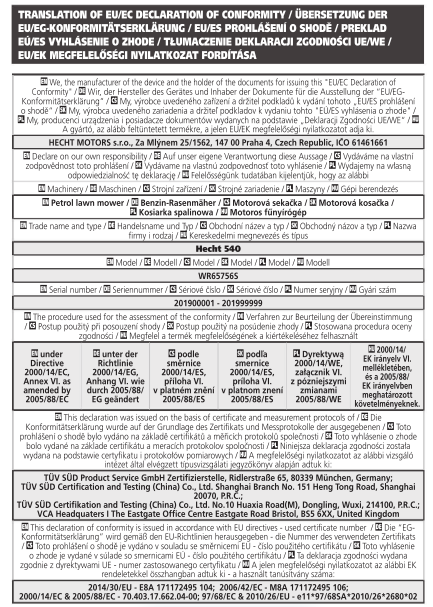 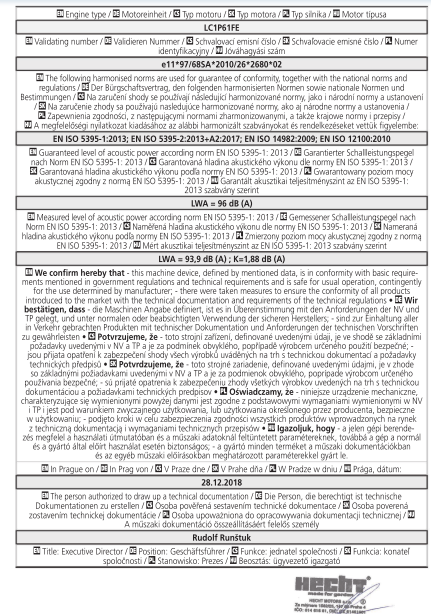 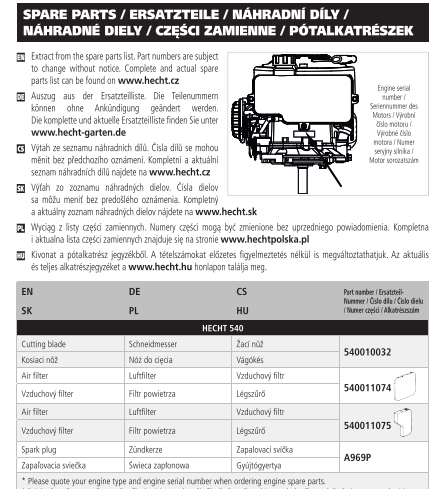 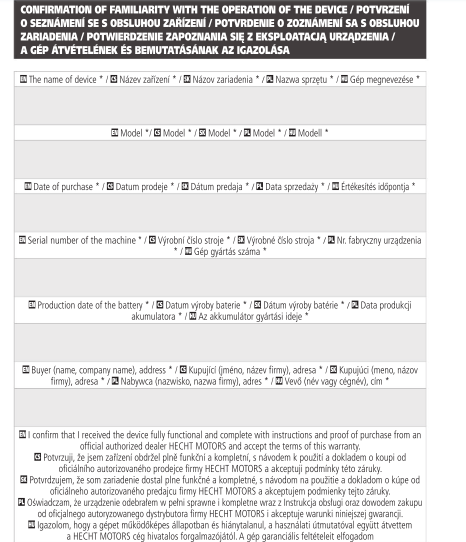 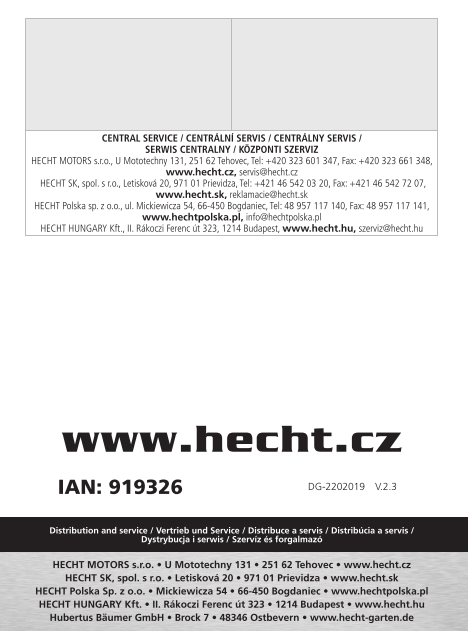 AРучкаBВерхня частина ручкиCКабельний затискачDВерхня стопорна гайкаEНижня частина ручкиFМішок для травиGЗадня кришкаHКолесоIОтвір для заливки масла / щупJГлушник з запобіжникомKСвічка запалюванняLРучка для перенесенняMГрунтовкаNПовітряний фільтрOЄмність паливного бакаPКришка двигунаQРучка стартераRРучка управління зупинкоюAЗасувки вкладкиBКришка повітряного фільтраCПінопластовий елементDОснова повітряного фільтраEПлісирований повітряний фільтрВаша машина повинна використовуватися з обережністю. Тому на машині були розміщені наклейки, щоб наочно нагадувати вам про основні запобіжні заходи, під час використання. Їх значення пояснюється нижче.Ці наклейки розглядаються як частина машини і не повинні за будь-яких обставин видалятися. УВАГА: Зберігайте знаки безпеки чіткі та видимі на обладнанні. Замініть знаки безпеки, якщо вони відсутні або нерозбірливі.Правильна інтерпретація цих символів дозволить вам діяти продукт краще і безпечніше. Будь ласка, вивчіть їх і дізнайтеся їх значення.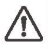 Наступні попереджувальні символи повинні нагадувати про запобіжні заходи, які слід дотримуватися під час роботи з машиною.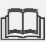 Прочитайте інструкцію.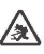 Загроза отримання травм викинутих деталей.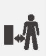 Тримайте інших людей і домашніх тварин на безпечній відстані.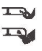 Попередження: Небезпека травмування рук і ніг.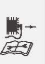 Відключіть свічку запалювання, перш ніж виконувати будь-які дії  на машині.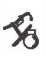 Небезпека вибуху! Не заправляйте паливо при роботі двигуна.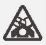 Увага токсичні випари!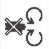 Ризик отримання травм при обертанні деталей.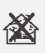 Увага! Не використовуйте прилад у закритих або погано провітрюваних приміщеннях. Небезпека дихання токсичними газами!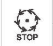 Обережно! Не торкайтеся рухомих частин машини до того, як вони повністю зупиняться. Лезо газонокосарки продовжує працювати після вимкнення.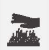 Небезпека опіків. Дотримуйтесь безпечної відстані від гарячих частин машини.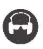 Використовуйте захист для очей і вух.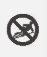 Не косите надмірно круті схили. Небезпека травм від перекидання машини.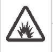 Бензин є вогненебезпечний. Не курить біля газонокосарки! 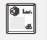 Дані LWA Рівень шуму Lwa в дБ.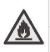 Паливо дуже легко запалюється, перед заправкою залиште двигун охолонути приблизно на 15 хвилин.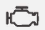 Об'єм двигуна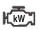 Макс. потужність двигуна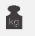 Вага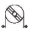 Робоча ширина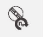 Макс. швидкість леза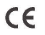 Продукт відповідає стандартам ЄС.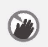 Тримайте ноги і руки подалі!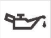 Масло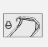 Відпустіть ручку управління гальмом, щоб зупинити двигун.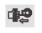 Символ стартера віддачі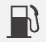 Паливо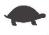 Повільно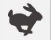 Швидко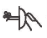 Грунтовка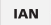 Ідентифікаційний номер виробуДвигун - 4-х тактний, одноциліндровий, OHV+Потужність двигуна згідно SAE J19402,2 kW / 3 HPМакс. робоча швидкість двигуна (об / хв)2800 / хв.Об'єм двигуна123 cm3Макс. крутний момент6.8 Nm /2500/min.діаметр отвору61 × 42 mmСистема примусового повітряного охолодження+Система змащення - примусовий сплеск+Свічка запалювання0,7 - 0,8 mmКрутний момент свічки запалювання27 - 30 NmFuel tank capacity0,8 л.Тип палива - неетилований бензин+Мінімум октановий рейтинг85Ємність резервуара для масла0,55 л.МаслоSAE 10W-30Рекомендоване маслоHECHT 4TШирина різання400 mmЄмність травозбірника згідно EK 940 л.Діапазон регулювання висоти30 / 45 / 60 ммМожливість регулювання висоти3Максимально рекомендована площа для регулярного скошування700 m2Передні / задні колесаØ 7" / 7"Крутний момент гвинта50 NmВага20,5 kgУмови роботи0°C - +32°CЗаміряний рівень акустичного тиску на майданчику оператора відповідно до норми EN ISO 5395-1: 2013LPA = 80,4 dB(A) ; K = 3dB(A)Коливання на ручці згідно норми EN ISO 5395-1: 20133,99 m/s2K = 1,5 m/s2Технічні характеристики можуть бути змінені без попереднього повідомлення1Відпустіть кришку повітряного фільтра (мал. 24А).Відпустіть кришку повітряного фільтра (мал. 24А).2Зніміть кришку повітряного фільтра (мал. 25В). Будьте обережні, щоб бруд та сміття не потрапляли в основу повітряного фільтра.Зніміть кришку повітряного фільтра (мал. 25В). Будьте обережні, щоб бруд та сміття не потрапляли в основу повітряного фільтра.3Вийміть повітряний фільтр з основи повітряного фільтра.Вийміть повітряний фільтр з основи повітряного фільтра.4Огляньте елементи повітряного фільтра. Очистіть брудні елементи.Огляньте елементи повітряного фільтра. Очистіть брудні елементи.ФІЛЬТР ПІННОГО  ЕЛЕМЕНТА                             ПЛІСОВАНИЙ ПОВІТРЯНИЙ ФІЛЬТРФІЛЬТР ПІННОГО  ЕЛЕМЕНТА                             ПЛІСОВАНИЙ ПОВІТРЯНИЙ ФІЛЬТРФІЛЬТР ПІННОГО  ЕЛЕМЕНТА                             ПЛІСОВАНИЙ ПОВІТРЯНИЙ ФІЛЬТР5Вимийте кришку і фільтруючий елемент (МАЛ. 25C) в теплій мильній воді, промийте і дайте повністю висохнути. Або очистити в негорючій розчиннику і дати висохнути. НЕ використовуйте БЕНЗИН!Щоб видалити сміття, обережно постукайте по фільтру (МАЛ. 25E) по твердій поверхні. Ніколи не намагайтеся змахнути бруд. Якщо фільтр сильно забруднений, замініть його новим.6Занурте фільтруючий елемент у чисте моторне масло, після чого видавіть усе зайве масло. Двигун буде палити, якщо в піні залишиться занадто багато масла.Якщо машина оснащена пінним попереднім фільтром:Промийте попередній фільтр в теплій мильній воді, промийте і дайте йому повністю висохнути. Або очистити в негорючій розчиннику і дати висохнути.Не використовуйте бензин! НЕ ЗМАЩУВАТИ ПОПЕРЕДНІЙ ФІЛЬТР.7Зберіть очисник повітря.Зберіть очисник повітря.8Закрийте кришку (мал. 25В) і закріпити її.Закрийте кришку (мал. 25В) і закріпити її.ПроблемаМожлива причинаВирішення проблемДвигун не запускаєтьсяНеправильна процедура запускуДотримуйтесь розділу Запуск двигуна.Двигун не запускаєтьсяПаливний бак порожній.Наповнити бак паливом.Двигун не запускаєтьсяЕлемент повітряного фільтра засмічений.Чистий повітряний фільтрДвигун не запускаєтьсяСвічка запалювання.Затягніть свічку запалювання до рекомендованого моменту - див. Технічні характеристикиДвигун не запускаєтьсяПровід свічки запалювання вільний або від'єднаний від штепсельної вилки.Встановіть провід свічки запалювання на свічку запалювання.Двигун не запускаєтьсяНеправильний зазор свічки запалювання.Встановіть правильний зазор між електродами - див. Технічні характеристикиДвигун не запускаєтьсяСвічка запалювання несправнаВстановіть новий, правильно розміщений штекерДвигун не запускаєтьсяКарбюратор залитий паливомВиймайте елемент фільтра повітря, свічку запалювання та стягуйте мотузку стартера постійно, поки карбюратор не очиститься та встановіть елемент фільтра повітря та очищену свічку запалювання. Почніть без задухи.Двигун не запускаєтьсяНесправний модуль запалюванняЗверніться до уповноваженого сервісного агента.Двигун важко запускається або втрачає потужність.Резервуар з брудом, водою або устареним паливомЗлийте паливо і очистіть бак. Наповніть бак чистим свіжим паливомДвигун важко запускається або втрачає потужність.Отвір у вентиляційному отворі в кришці паливного бака заглушеноОчистіть або замініть ковпачок паливного бака.Двигун важко запускається або втрачає потужність.Елемент повітряного фільтра засмічений.Очистити повітряний фільтр.Двигун працює нерегулярно.Свічка запалювання несправна.Встановіть новий, правильно розміщений штекерДвигун працює нерегулярно.Неправильний зазор свічки запалювання.Встановіть правильний зазор між електродами - див. Технічні характеристикиДвигун працює нерегулярно.Елемент повітряного фільтра засмічений.Чистий повітряний фільтрДвигун погано спрацьовує.Елемент повітряного фільтра засмічений.Очистіть  повітряний фільтрДвигун погано спрацьовує.Повітряні прорізи в кожуху двигуна забиті.Видалити сміття з прорізів.Двигун погано спрацьовує.Охолоджуючі плавники та повітропроводи під корпусом вентилятора двигуна засмічені.Видалити сміття з охолоджуючих плавників та повітряних проходів.Двигун пропускає на більш високих оборотах.Зазор між електродами свічки запалювання занадто близький.Встановіть правильний зазор між електродами - див. Технічні характеристикиДвигун стає занадто гарячимЗасмічена система охолодження повітряОчистити вентиляційні та охолоджуючі ребраДвигун стає занадто гарячимЗанадто мало моторного маслаПоповнити моторне маслоДвигун стає занадто гарячимФільтр забрудненого повітряОчистити повітряний фільтрПерегрів двигунаПотік повітря, що охолоджує засмічений.Видаліть будь-яке сміття з прорізів в кожусі, корпусі вентилятора, всіх повітряних каналах.Перегрів двигунаНеправильна свічка запалювання.Встановіть оригінальну свічку запалювання.Косарка вібрує аномальноРіжучий лезо не закріплено.Затягніть лезоКосарка вібрує аномальноРіжуча збірка незбалансованаЗбалансувати  ніж.